Shelter Cluster XXXXX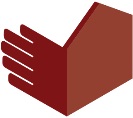 ShelterCluster.orgCoordinating Humanitarian ShelterNAME IN VERDANA, BOLD, 11pt
Shelter Cluster <FUNCTION> Calibri, Bold 11pt
Address Line 1                       Email: name@sheltercluster.org
Address Line 2                       Tel:     +xx-0x-xxx xxx xx
City, CountryShelter Cluster XXXXXShelterCluster.orgCoordinating Humanitarian ShelterNAME IN VERDANA, BOLD, 11pt
Shelter Cluster <FUNCTION> Calibri, Bold 11pt
Address Line 1                       Email: name@sheltercluster.org
Address Line 2                       Tel:     +xx-0x-xxx xxx xx
City, CountryShelter Cluster XXXXXShelterCluster.org
Coordinating Humanitarian ShelterNAME IN VERDANA, BOLD, 11pt
Shelter Cluster <FUNCTION> Calibri, Bold 11pt
Address Line 1                       Email: name@sheltercluster.org
Address Line 2                       Tel:     +xx-0x-xxx xxx xx
City, CountryShelter Cluster XXXXXShelterCluster.orgCoordinating Humanitarian ShelterNAME IN VERDANA, BOLD, 11pt
Shelter Cluster <FUNCTION> Calibri, Bold 11pt
Address Line 1                       Email: name@sheltercluster.org
Address Line 2                       Tel:     +xx-0x-xxx xxx xx
City, CountryShelter Cluster XXXXXShelterCluster.orgCoordinating Humanitarian ShelterNAME IN VERDANA, BOLD, 11pt
Shelter Cluster <FUNCTION> Calibri, Bold 11pt
Address Line 1                       Email: name@sheltercluster.org
Address Line 2                       Tel:     +xx-0x-xxx xxx xx
City, CountryShelter Cluster XXXXShelterCluster.org
Coordinating Humanitarian ShelterNAME IN VERDANA, BOLD, 11pt
Shelter Cluster <FUNCTION> Calibri, Bold 11pt
Address Line 1                       Email: name@sheltercluster.org
Address Line 2                       Tel:     +xx-0x-xxx xxx xx
City, CountryShelter Cluster XXXXXShelterCluster.orgCoordinating Humanitarian ShelterNAME IN VERDANA, BOLD, 11pt
Shelter Cluster <FUNCTION> Calibri, Bold 11pt
Address Line 1                       Email: name@sheltercluster.org
Address Line 2                       Tel:     +xx-0x-xxx xxx xx
City, CountryShelter Cluster XXXXXShelterCluster.orgCoordinating Humanitarian ShelterNAME IN VERDANA, BOLD, 11pt
Shelter Cluster <FUNCTION> Calibri, Bold 11pt
Address Line 1                       Email: name@sheltercluster.org
Address Line 2                       Tel:     +xx-0x-xxx xxx xx
City, CountryShelter Cluster XXXXXShelterCluster.orgCoordinating Humanitarian ShelterNAME IN VERDANA, BOLD, 11pt
Shelter Cluster <FUNCTION> Calibri, Bold 11pt
Address Line 1                       Email: name@sheltercluster.org
Address Line 2                       Tel:     +xx-0x-xxx xxx xx
City, CountryShelter Cluster XXXXXShelterCluster.orgCoordinating Humanitarian ShelterNAME IN VERDANA, BOLD, 11pt
Shelter Cluster <FUNCTION> Calibri, Bold 11pt
Address Line 1                       Email: name@sheltercluster.org
Address Line 2                       Tel:     +xx-0x-xxx xxx xx
City, Country